Sretan Božić i Nova 2016. godina!ZVONČIĆI Dolove i brijeg, zabijelio je snijeg,
sa saona kroz noć, naš se čuje smijeh.
Okićen i blag, naš vranac juri svud,
a zvona dalek zvuk pokazuje nam put.

Hej, zvončići, zvončići, zvone cijelu noć,
i ostaju u sjećanju što nikad neće proć'.
Hej, zvončići, zvončići, zvone na sav glas,
kroz tihu noć i čitav kraj, zvone za sve nas!

Ponoć već je tu, za satom ide sat,
juri vranac naš, ko' da nikad neće stat'.
Tiho pada snijeg, ko' perje mek i lak,
prijatelj  je drag, veseli mu se svak'!Andrije Štangera 67 / 51410 Opatija tel: 051 701 390 / fax: 051 701 391  mob: 098 298 496e-mail: mirkovic.school@gmail.com / www.ogs-mirkovic-opatija.skole.hr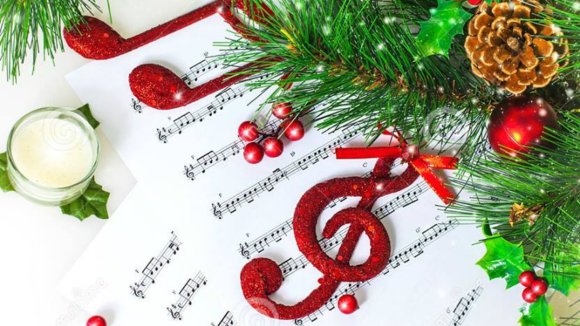 Božićni  koncertučenikaGlazbene škole „Mirković“i Glazbeno - talijanske igraonice„Girotondo“Villa Angiolina – Opatija ponedjeljak, 21.12.2015. u 17,00 hProgramIVAN PULIĆ, violina – 4.raz SOFYA KOTAVA, violina – 4.razF. Grüber: Tiha noćklavirska pratnja: Ljerka ŠemešGlazbeno -  talijanksa igraonica „GIROTONDO “MARYBELLA ŠIMIČEVIĆ, DOMENICO DUBROVIĆ, PETAR ANDRIJANIĆ, ENI MESIĆ, LAURA RADAN, PAULA NIŽIĆ, LINA VUKOVIĆ, TOMA UJEVIĆ BAJIVIĆ, MIKHAIL RYBIN, MARTA MRVČIĆ, LAV BENGIN, IRIA GALIĆ, VIKTOR POPOVIĆ, PIA PETRIČIĆPjesma sv. NikoliNek svud ljubav sjaNatale per tuttiLAV BENGIN, klavir – predškolski raz.Prve pahuljeSARA EBENHAN, klavir – 1.raz.narodna “Kozlić” (obrada V.Ignjatev)5)	 DUNJA RELJANOVIĆ, gitara – 1. raz.J. Pierpont:  ZvončićiPIA PETRIČIĆ-FERLIN, klavir – 1. razDuvernoy:  Etida op. 176 br. 37)	DAVID EBENHAN, klavir – 2.razL. Schytte: Etida op.108 br. 1MILA CAR, klavir – 1.raz.tradicionalna - ZvončićiLEO BRAJDIĆ, gitara – 3. razNepoznati autor: Škotski ples10)	PAULA RUNDIĆ, klavir – 2.raz.L.Schytte:  Etida op.108 br.17.11)	TIN BLEČIĆ, gitara – 3.razD. Aguado: Andantino12)	NIKO POGAČNIK, klavir – 3. raz.H. Lemoine: Etida op. 37 br.2213) 	MIRIAM LIBERTI-CERBONE, teoretski smjer – 1. raz SGŠ solo pjevanje – izbornoA.Scarlatti: Cara e DolceG. Rossini: La speranzaklavirska pratnja: Nataliya Marycheva14)	 NATALI RUŽIĆ, klavir – 3.razJ.S. Bach: Troglasna invencija u F-duru, br. 8F. Burgmüller: Etida op. 109 br.1015)	 VITO TUHTAN, gitara – 3.raz SGŠF. Tarrega: Capricho Arabe16)	 „GIROTONDO “PahuljiceZvončićiUčitelji:Klavir		Nataliya Marycheva(Ebenhan, Petričić- Ferlin,Car, Rundić, Pogačnik, Ružić)Ljerka Šemeš (Bengin)Gitara		Domagoj PaukovićSolo pjevanje	Ljubov Judčenko KošmerlVoditeljica  „Girotonda“ Doriana SaftićKlavirska pratnja i umjetnička suradnja za „Girotondo“ - Ljerka ŠemešStudio“ Ledabo“ izrađuje DVD snimku s večerašnjeg koncerta kojeg ćete moći naručiti u tajništvu škole 